 Методика проведения артикуляционной гимнастики.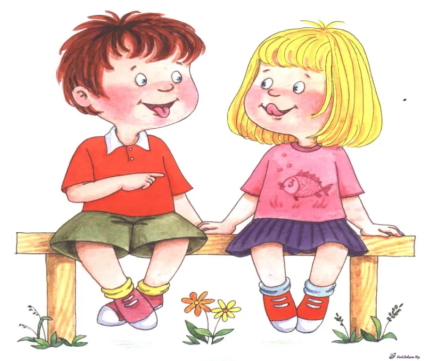          Нарушения речи можно условно разделить на две большие группы: - нарушения, которые возникают в нервных центрах (незрелость коры и т. д.) - нарушения, возникающие из-за недостаточности развития речевого аппарата. И, если в первом случае помощь ребёнку оказывается в большей степени медикаментозно, то во втором случае можем помочь мы с вами.          Каким же образом? Наш речевой аппарат – это сложная система, частями которой являются язык, губы, щёки, нёбо, зубы, голосовые связки, трахеи, бронхи, лёгкие, диафрагма. Большинство из них – мышцы, а процесс звукопроизношения – это сложный двигательный навык, который осуществляется при правильной и чёткой работе всех частей речевого аппарата. Если мышцы сильные, упругие, подвижные – то мы имеем чёткие, дифференцированные движения речевого аппарата и «чистую» речь, если же мышцы развиты недостаточно, они слабые, вялые или же наоборот чрезмерно напряжённые, то, в этом случае, будет нарушение звукопроизношения.     Каждый ребёнок неосознанно  выполняет артикуляционные упражнения с младенчества: гуление, лепет, разнообразные мимические и артикуляционные движения языком, губами, челюстью. Не малую роль играет роль процесс сосания, а в дальнейшем и пережевывание пищи. Но в эпоху современности этого недостаточно, поэтому для развития мышц речевого аппарата и их подвижности необходимо использовать артикуляционную гимнастику.Артикуляционная гимнастика - это основа для формирования речевых звуков.           При поведении артикуляционной гимнастики происходит не только тренировка подвижности органов артикуляционного аппарата, но и отработка определенных положений губ, языка, мягкого неба, необходимых для правильного произнесения тех или иных звуков речи.        Для наиболее эффективного результата необходимо придерживаться следующих рекомендаций:1. Проводить артикуляционную гимнастику каждый день по 3-4 раза продолжительностью 3-5 минут. Не следует предлагать детям более 2-3 упражнений за раз (если вы только разучиваете их).2. Каждое упражнение выполняется по 5-7 раз.3. Статические упражнения выполняются по 7-10 секунд (удержание артикуляционной позы в одном положении).4. Выполняются сначала более простые упражнения и только затем более сложные. 5. Артикуляционную гимнастику выполняют сидя, так как в таком положении у ребенка прямая спина, тело не напряжено, руки и ноги находятся в спокойном положении.6. При выполнении упражнений ребёнок должен видеть своё лицо (для контроля за правильностью выполнения) и лицо взрослого, который осуществляет показ, поэтому артикуляционная гимнастика проводится перед зеркалом. Можно пользоваться небольшим зеркалом на подставке (или ручным зеркалом размером примерно 9х12см). В этом случае ребёнок смотрит в зеркало, а взрослый должен находиться напротив лицом к нему.7 Начинать гимнастику лучше с упражнений для губ.8 Для выполнения артикуляционных упражнений необходимо использовать индивидуальные средства гигиены.9. Необходимо помнить, что часто у ребёнка не получается выполнить то или иное упражнение, если вы видите что ребёнок старается, пробует – не скупитесь на похвалу и добрые слова. Подбадривайте ребёнка. 10. Проводить упражнения лучше эмоционально, в игровой форме.           Для того чтобы работа по развитию мышц речевого аппарата была эффективной и в то же время интересной ребёнку, необходимо правильно её организовать.Сначала взрослый рассказывает о предстоящем упражнении, показывает его выполнение и только потом упражнение делает ребенок, а взрослый контролирует.Взрослый, проводящий артикуляционную гимнастику, должен следить за качеством выполняемых ребенком движений: точность движения, плавность, темп выполнения, устойчивость, переход от одного движения к другому. Также важно следить, чтобы движения каждого органа артикуляции выполнялись симметрично по отношению к правой и левой стороне лица. В противном случае артикуляционная гимнастика не достигает своей цели.Сначала при выполнении детьми упражнений наблюдается напряженность движений органов артикуляционного аппарата. Постепенно напряжение исчезает, движения становятся непринужденными и вместе с тем координированными.При проведении артикуляционной гимнастики необходимо также учитывать возрастные особенности детей             Сейчас я расскажу о некоторых методах и приёмах проведения артикуляционной гимнастики с детьми.      Самый распространённый приём – использование картинок (показываю). Для каждого упражнения своя картинка. Она должна быть яркая, цветная, достаточного размера и, конечно, отражать суть упражнения.Практикум с педагогами.       Возможно использование фотографий других детей с правильным показом необходимого упражнения.       Для детей старшей и подготовительной группы возможно использование трафаретов«Весёлые язычки». Ребёнку предлагается силуэтное изображение языка, той формы, которую он принимает при выполнении того или иного упражнения.      Существуют специальные мягкие игрушки, у которых широко открыт рот и есть язычок. Такие игрушки управляются рукой педагога.       Для повышения интереса к деятельности можно «приобщать» сказочных персонажей. Это могут быть персонажи из любимых ребёнком мультфильмов. Можно вместе с ребёнком научить их выполнять заданное упражнение. А может быть герою нужно помочь преодолеть какие-либо трудности и для этого необходимо выполнить упражнение, или же сам герой даёт задание ребёнку и наградит после выполнения. В качестве героев могут выступать игрушки, нарисованные герои, театральные куклы, анимационные персонажи.        Одним из распространённых приёмов является использование коротких стихотворений. Дети в дошкольном возрасте очень любят стихи и быстро их запоминают         В методической литературе и в интернете часто можно встретить специальные сказки: в знакомый сказочный сюжет вставлены подходящие артикуляционные упражнения или же под определённый комплекс упражнений придумывается сказка. Есть такие сказки и прозе и в форме стихотворений. Упражнения, которые используются в такой сказке, должны быть заранее разучены с ребёнком. Зоопарк (Е.М. Косинова)ЗоопаркЖил-был на свете Язычок, и захотел он пойти в зоопарк. А вместе с ним отправимся и мы: будем изображать всех животных, которых язычок встретит.Вот пришел Язычок в зоопарк и видит, что в пруду сидит кто-то огромный, как гора, и рот широко открывает. Это был… бегемот. Давай и мы превратимся в бегемотиков и будем широко открывать рот. Бегемотики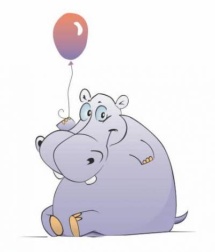 Рот пошире открываем, В бегемотиков играем:Широко раскроем ротик, Как голодный бегемотик.Закрывать его нельзя, Да пяти считаю я.А потом закроем рот-Отдыхает бегемот.                        О. ПероваПосмотрел Язычок на бегемотиков и только хотел дальше отправиться, как слышит: ква-а-а, ква-а-а. Это были… Правильно, лягушки. Давай изобразим, как лягушки улыбались.Лягушки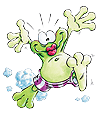 Подражаем мы лягушкам:Тянем губы прямо к ушкам.Вы сейчас тяните губки – Я увижу ваши зубки.Мы потянем – перестанемИ нисколько не устанем.Идет Язычок дальше. Ой, кто это такой большой, с длинным носом? Да это же… слон! Давай покажем какой у слона хобот!Слон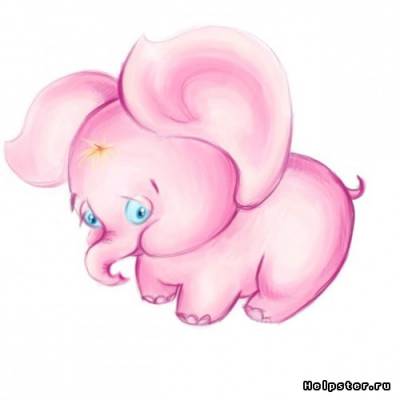 Буду подражать слону!Губы «хоботком» тяну.А теперь их отпускаюИ на место возвращаю.Полюбовался Язычок слоном и пошел к другой клетке. А там никого нет, только длинный резиновый шланг валяется посередине. Но вдруг шланг зашевелился, и Язычок увидел, что это… змея. Давай изобразим змею!Змея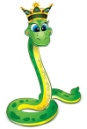 Подражаем мы змее, С ней мы будем наравне:Высунем язык и спрячем, Только так, а не иначе.Понаблюдал Язычок за змейкой и пошел дальше. Видит, лошадка детей катает. Захотел и сам прокатиться: «Лошадка, покатаешь меня?» А лошадка отвечает: «Конечно!» Сел Язычок на лошадку, крикнул «но!» и поскакал. Давай покажем, как Язычок катался на лошадке.Лошадка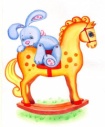 Я – веселая лошадка, Темная, как шоколадка.Язычком пощелкай громко – Стук копыт услышишь звонкий.Покатался Язычок, слез с лошадки и вдруг увидел себя в зеркале: «Ах, какой я стал лохматый! Наверное, очень быстро на лошадке мчался! Надо причесаться!» Достал Язычок расческу и начал причесываться. Давай покажем как он это делал.Расческа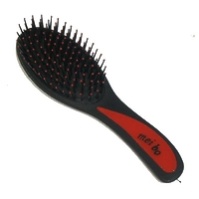 С волосами я дружу, Их в порядок привожу.Благодарна мне прическа.А зовут меня… расческа.Привел Язычок себя в порядок и вдруг подумал: а не пора ли ему идти домой? Надо узнать который час. Покажи, как работают часики!ЧасикиТик-так, тик-так.Язычок качался так, Словно маятник часов.Ты в часы играть готов?Узнал Язычок который час. К сожалению, было уже поздно: пора возвращаться домой. А подарок маме? Купил Язычок несколько воздушных шариков и стал из надувать, но, к сожалению, некоторые из них полопались. Покажи, как Язычок надувал шарики.Шарики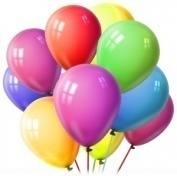 Я надул воздушный шарик.Укусил его комарик.Лопнул шарик. Не беда!Новый шар надую я.